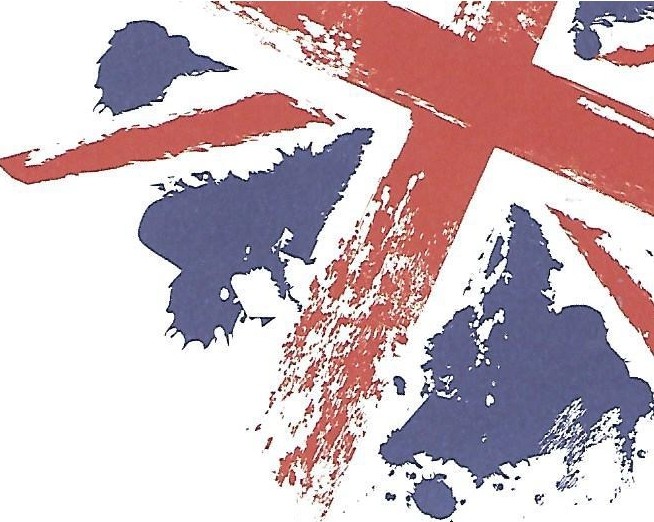 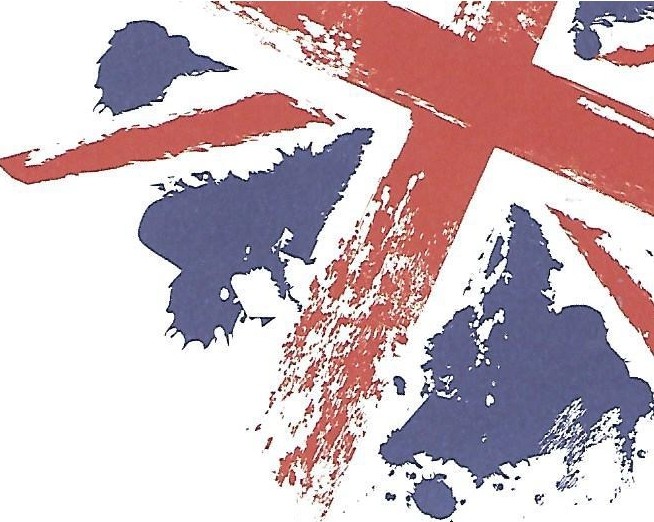 Event Financial Support Application Form(complete & forward by email to office@tvrcc.com.  Help to complete?  Phone the Office on 01952 822126)Event Financial Support Rules if approvedTwo Directors will have agreed the support, one of whom is the Treasurer who will have assessed the risk & will ensure records are set up correctly with the Office.Where VAT is charged for the event by the event supplier, fees to be collected from participants must include VAT.A VAT (where appropriate) original invoice addressed to the TVR Car Club must be sent to the Treasurer (Treasurer@TVRCC.com) for payment.Participants must pay in a timely manner by direct bank transfer to the Club’s bank account, sort code 30-91-97 account number 2306068 quoting their name & the event (or as directed by the Office).  They must also send an email to office@tvrcc.com informing the Office of their payment.  NO other payment method is accepted.NameAddressPosition in ClubContact Email/Tel No                                    @                                    @RegionEvent DetailsNameEvent DetailsOrganiserEvent DetailsLocationEvent DetailsDate (s)Event Financial Risk AssessmentCostCost£ Event Financial Risk AssessmentWill you be charged VAT?Will you be charged VAT?YES  /  NO    delete oneEvent Financial Risk AssessmentCharge per ParticipantCharge per Participant£Event Financial Risk AssessmentNumber of Participants required to break-evenNumber of Participants required to break-evenEvent Financial Risk AssessmentParticipant number committed *Participant number committed *Event Financial Risk Assessment* Attach a list of participants analysed by committed & non-committed* Attach a list of participants analysed by committed & non-committed* Attach a list of participants analysed by committed & non-committedOther requests/notesOffice Use onlyOffice Use onlyApproved by Director (Name) & Treasurer + datesRefused notification/Added to schedule by & date